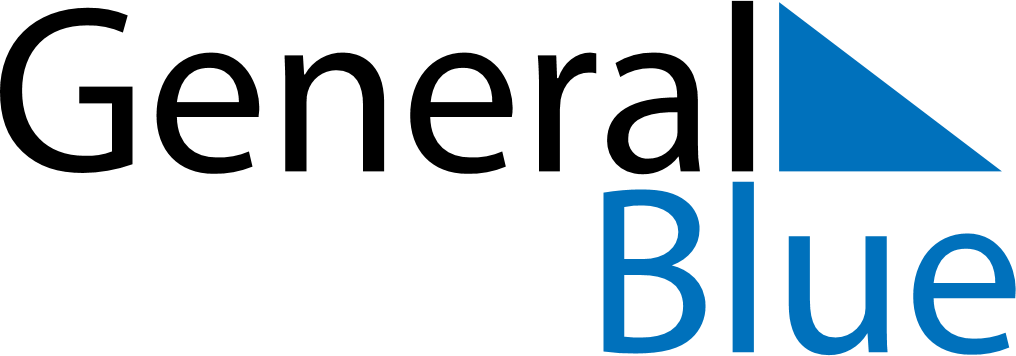 November 2022November 2022November 2022PolandPolandSundayMondayTuesdayWednesdayThursdayFridaySaturday12345All Saints’ Day6789101112Independence Day131415161718192021222324252627282930